Phụ lục C - Mẫu số: 06-ĐKQT* Chú thích: Trong Tờ khai này, chủ đơn/đại diện của chủ đơn đánh dấu “x” vào ô vuông	nếu các thông tin ghisau các ô vuông là phù hợp.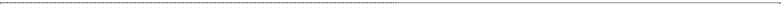 TỜ KHAIYÊU CẦU ĐĂNG KÝ QUỐC TẾ NHÃN HIỆUCÓ NGUỒN GỐC VIỆT NAMKính gửi: Cục Sở hữu trí tuệ386 Nguyễn Trãi, Hà NộiChủ đơn dưới đây đề nghị Cục Sở hữu trí tuệ làm thủ tục đăng ký quốc tế nhãn hiệu tại nước hoặc các nước∗:chỉ là Thành viên Nghị định thư Madridvừa là Thành viên Thỏa ước Madrid, vừa là Thành viênNghị định thư MadridTỜ KHAIYÊU CẦU ĐĂNG KÝ QUỐC TẾ NHÃN HIỆUCÓ NGUỒN GỐC VIỆT NAMKính gửi: Cục Sở hữu trí tuệ386 Nguyễn Trãi, Hà NộiChủ đơn dưới đây đề nghị Cục Sở hữu trí tuệ làm thủ tục đăng ký quốc tế nhãn hiệu tại nước hoặc các nước∗:chỉ là Thành viên Nghị định thư Madridvừa là Thành viên Thỏa ước Madrid, vừa là Thành viênNghị định thư MadridDẤU NHẬN ĐƠN(Dành cho cán bộ nhận đơn)1	NHÃN HIỆU QUỐC TẾ1	NHÃN HIỆU QUỐC TẾ1	NHÃN HIỆU QUỐC TẾMẫu nhãn hiệu(giống như mẫu nhãn hiệu trong Đơn ĐKNH cơ sở hoặc GCNĐKNH cơ sở)Đơn ĐKNH cơ sở nộp tại VN hoặcGCNĐKNH cơ sở đã được cấp tại Việt NamĐơn ĐKNH cơ sở nộp tại VN hoặcGCNĐKNH cơ sở đã được cấp tại Việt NamMẫu nhãn hiệu(giống như mẫu nhãn hiệu trong Đơn ĐKNH cơ sở hoặc GCNĐKNH cơ sở)Đơn đăng ký nhãn hiệu cơ sởGiấy chứng nhận đăng ký nhãn hiệu cơ sởSố đơn/Số GCN:Ngày nộp đơn/ngày cấp GCN: Nhóm hàng hóa, dịch vụ:Chủ đơn/Chủ GCN (tên, địa chỉ):Đơn đăng ký nhãn hiệu cơ sởGiấy chứng nhận đăng ký nhãn hiệu cơ sởSố đơn/Số GCN:Ngày nộp đơn/ngày cấp GCN: Nhóm hàng hóa, dịch vụ:Chủ đơn/Chủ GCN (tên, địa chỉ):2	CHỦ ĐƠN(Tổ chức, cá nhân yêu cầu đăng ký quốc tế nhãn hiệu)Tên đầy đủ: Địa chỉ:Điện thoại:	Fax:	Email:(Tên và địa chỉ phải ghi thống nhất với Đơn ĐKNH cơ sở hoặc Giấy CNĐKNH cơ sở)2	CHỦ ĐƠN(Tổ chức, cá nhân yêu cầu đăng ký quốc tế nhãn hiệu)Tên đầy đủ: Địa chỉ:Điện thoại:	Fax:	Email:(Tên và địa chỉ phải ghi thống nhất với Đơn ĐKNH cơ sở hoặc Giấy CNĐKNH cơ sở)2	CHỦ ĐƠN(Tổ chức, cá nhân yêu cầu đăng ký quốc tế nhãn hiệu)Tên đầy đủ: Địa chỉ:Điện thoại:	Fax:	Email:(Tên và địa chỉ phải ghi thống nhất với Đơn ĐKNH cơ sở hoặc Giấy CNĐKNH cơ sở)3	ĐẠI DIỆN CỦA CHỦ ĐƠNlà người đại diện theo pháp luật của chủ đơnlà tổ chức dịch vụ đại diện sở hữu công nghiệp được ủy quyền của chủ đơn   Mã đại diện: là người khác được ủy quyền của chủ đơnTên đầy đủ: Địa chỉ:Điện thoại:	Fax:	Email:3	ĐẠI DIỆN CỦA CHỦ ĐƠNlà người đại diện theo pháp luật của chủ đơnlà tổ chức dịch vụ đại diện sở hữu công nghiệp được ủy quyền của chủ đơn   Mã đại diện: là người khác được ủy quyền của chủ đơnTên đầy đủ: Địa chỉ:Điện thoại:	Fax:	Email:3	ĐẠI DIỆN CỦA CHỦ ĐƠNlà người đại diện theo pháp luật của chủ đơnlà tổ chức dịch vụ đại diện sở hữu công nghiệp được ủy quyền của chủ đơn   Mã đại diện: là người khác được ủy quyền của chủ đơnTên đầy đủ: Địa chỉ:Điện thoại:	Fax:	Email:4	TÊN VÀ MÃ NƯỚC CHỈ ĐỊNH ĐĂNG KÝ QUỐC TẾ NHÃN HIỆU4	TÊN VÀ MÃ NƯỚC CHỈ ĐỊNH ĐĂNG KÝ QUỐC TẾ NHÃN HIỆU4	TÊN VÀ MÃ NƯỚC CHỈ ĐỊNH ĐĂNG KÝ QUỐC TẾ NHÃN HIỆU1. Tên nước:Mã nước:2. Tên nước:Mã nước:3. Tên nước:Mã nước:4. Tên nước:Mã nước:5. Tên nước:Mã nước:6. Tên nước:Mã nước:7. Tên nước:Mã nước:8. Tên nước:Mã nước:5. Tên nước:Mã nước:6. Tên nước:Mã nước:7. Tên nước:Mã nước:8. Tên nước:Mã nước:5	PHÍ, LỆ PHÍ5	PHÍ, LỆ PHÍ5	PHÍ, LỆ PHÍLoại phí, lệ phíLoại phí, lệ phíSố tiềnPhí thực hiện thủ tục đăng ký quốc tế nhãn hiệu có nguồn gốc VN (không bao gồm các khoản phí phải nộp cho Văn phòng quốc tế)Phí thực hiện thủ tục đăng ký quốc tế nhãn hiệu có nguồn gốc VN (không bao gồm các khoản phí phải nộp cho Văn phòng quốc tế)Tổng số phí, lệ phí nộp theo đơn làTổng số phí, lệ phí nộp theo đơn làSố chứng từ (trường hợp nộp qua bưu điện hoặc chuyển khoản):Số chứng từ (trường hợp nộp qua bưu điện hoặc chuyển khoản):Số chứng từ (trường hợp nộp qua bưu điện hoặc chuyển khoản):6   CÁC TÀI LIỆU CÓ TRONG ĐƠNTờ khai, gồm....... trang x.... bảnMẫu đăng ký của Văn phòng quốc tế, mẫu số................... làm bằng tiếng....... gồm....... trang x.... bảnMẫu nhãn hiệu, gồm....... mẫuBản sao Tờ khai yêu cầu cấp GCN đăng ký nhãn hiệu cơ sởBản sao Giấy chứng nhận đăng ký nhãn hiệu cơ sởBản cam kết sẽ sử dụng NH tại nước yêu cầu đăng ký bảo hộ (nếu chỉ định vào các quốc gia có yêu cầu như vậy (Ai-len, Singapore, Vương quốc Anh, Hoa Kỳ,...)Giấy ủy quyền bằng tiếng.......bản dịch tiếng Việt, gồm....... trangbản gốcbản sao (   bản gốc sẽ nộp saubản gốc đã nộp theo đơn số:.........)Bản sao chứng từ nộp phí, lệ phí (trường hợp nộp phí, lệ phí qua dịch vụ bưu chính hoặc nộp trực tiếp vào tài khoản của Cục Sở hữu trí tuệ)Có tài liệu bổ trợ khai tại trang bổ sungKIỂM TRA(DànhDANH MỤC TÀI LIỆUcho cán bộ nhận đơn)6   CÁC TÀI LIỆU CÓ TRONG ĐƠNTờ khai, gồm....... trang x.... bảnMẫu đăng ký của Văn phòng quốc tế, mẫu số................... làm bằng tiếng....... gồm....... trang x.... bảnMẫu nhãn hiệu, gồm....... mẫuBản sao Tờ khai yêu cầu cấp GCN đăng ký nhãn hiệu cơ sởBản sao Giấy chứng nhận đăng ký nhãn hiệu cơ sởBản cam kết sẽ sử dụng NH tại nước yêu cầu đăng ký bảo hộ (nếu chỉ định vào các quốc gia có yêu cầu như vậy (Ai-len, Singapore, Vương quốc Anh, Hoa Kỳ,...)Giấy ủy quyền bằng tiếng.......bản dịch tiếng Việt, gồm....... trangbản gốcbản sao (   bản gốc sẽ nộp saubản gốc đã nộp theo đơn số:.........)Bản sao chứng từ nộp phí, lệ phí (trường hợp nộp phí, lệ phí qua dịch vụ bưu chính hoặc nộp trực tiếp vào tài khoản của Cục Sở hữu trí tuệ)Có tài liệu bổ trợ khai tại trang bổ sungKIỂM TRA(DànhCán bộ nhận đơn (ký và ghi rõ họ tên)7	CAM KẾT CỦA CHỦ ĐƠNTôi cam đoan mọi thông tin trong tờ khai trên đây là trung thực, đúng sự thật và hoàn toàn chịu trách nhiệm trước pháp luật.Khai tại:...................... ngày... tháng... năm...Chữ ký, họ tên của chủ đơn/đại diện của chủ đơn(Ghi rõ chức vụ và đóng dấu, nếu có)7	CAM KẾT CỦA CHỦ ĐƠNTôi cam đoan mọi thông tin trong tờ khai trên đây là trung thực, đúng sự thật và hoàn toàn chịu trách nhiệm trước pháp luật.Khai tại:...................... ngày... tháng... năm...Chữ ký, họ tên của chủ đơn/đại diện của chủ đơn(Ghi rõ chức vụ và đóng dấu, nếu có)7	CAM KẾT CỦA CHỦ ĐƠNTôi cam đoan mọi thông tin trong tờ khai trên đây là trung thực, đúng sự thật và hoàn toàn chịu trách nhiệm trước pháp luật.Khai tại:...................... ngày... tháng... năm...Chữ ký, họ tên của chủ đơn/đại diện của chủ đơn(Ghi rõ chức vụ và đóng dấu, nếu có)